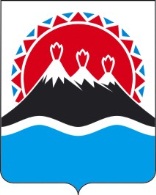 П О С Т А Н О В Л Е Н И ЕПРАВИТЕЛЬСТВА КАМЧАТСКОГО КРАЯ             г. Петропавловск-КамчатскийВ соответствии с постановлением Правительства Камчатского края от 19.04.2016 № 141-П «Об утверждении положения об Агентстве инвестиций и предпринимательства Камчатского края»ПРАВИТЕЛЬСТВО ПОСТАНОВЛЯЕТ: 1. Внести в часть 1 постановления Правительства Камчатского края от 16.02.2016 № 40-П «Об организации в Камчатском крае оценки соответствия проектов планов закупки товаров, работ, услуг, планов закупки инновационной продукции, высокотехнологичной продукции, лекарственных средств, проектов изменений, вносимых в такие планы, и мониторинга соответствия таких утвержденных планов, изменений, внесенных в такие планы, годовых отчетов требованиям законодательства Российской Федерации, предусматривающим участие субъектов малого и среднего предпринимательства в закупке» изменение, заменив слова «Министерство экономического развития, предпринимательства и торговли Камчатского края» на «Агентство инвестиций и предпринимательства Камчатского края».2. Внести в приложение к постановлению Правительства Камчатского края от 16.02.2016 № 40-П «Об организации в Камчатском крае оценки соответствия проектов планов закупки товаров, работ, услуг, планов закупки инновационной продукции, высокотехнологичной продукции, лекарственных средств, проектов изменений, вносимых в такие планы, и мониторинга соответствия таких утвержденных планов, изменений, внесенных в такие планы, годовых отчетов требованиям законодательства Российской Федерации, предусматривающим участие субъектов малого и среднего предпринимательства в закупке» следующие изменения:1) в части 1 слова «по результатам проведения Министерством экономического развития, предпринимательства и торговли Камчатского края» заменить на «по результатам проведения Агентством инвестиций и предпринимательства Камчатского края»;2) в части 3 слова «для подписания или утверждения министру экономического развития, предпринимательства и торговли Камчатского края (далее – министр)» заменить на «для подписания или утверждения руководителю Агентства инвестиций и предпринимательства (далее – руководитель Агентства)»;3) в частях 4 и 5 слова «министром либо уполномоченным им лицом» заменить на «руководителем Агентства либо уполномоченным им лицом»;4) добавить часть 6 следующего содержания:«Уведомление о несоответствии, отрицательное заключение, выданное по результатам мониторинга соответствия, могут быть обжалованы заказчиком в судебном порядке».2. Настоящее постановление вступает в силу через 10 дней после дня его официального опубликования и распространяется на правоотношения, возникающие со дня государственной регистрации Агентства инвестиций и предпринимательства Камчатского края.Губернатор Камчатского края						   В.И. Илюхин№О внесении изменений в постановление Правительства Камчатского края от 16.02.2016 № 40-П «Об организации в Камчатском крае оценки соответствия проектов планов закупки товаров, работ, услуг, планов закупки инновационной продукции, высокотехнологичной продукции, лекарственных средств, проектов изменений, вносимых в такие планы, и мониторинга соответствия таких утвержденных планов, изменений, внесенных в такие планы, годовых отчетов требованиям законодательства Российской Федерации, предусматривающим участие субъектов малого и среднего предпринимательства в закупке»